		               ANEXO III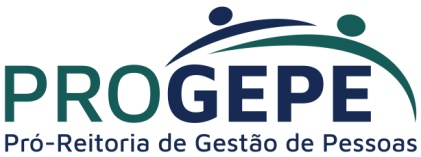 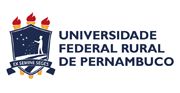 AUTODECLARAÇÃO DE SAÚDE (Cuidado e Coabitação)DURANTE A VIGENCIA DAS Instruções Normativas nº 19,20, 21 E 27/2020, da Secretaria de Gestão e Desempenho de Pessoal-SGDP/ME – COVID-19Ao Diretor da Unidade/Departamento/CODAI ou Chefe ImediatoSERVIDOR____________________________________________________________________SERVIDOR____________________________________________________________________MATRÍCULA SIAPE____________________________________CARGO_______________________________________CARGO_______________________________________EXERCÍCIO_____________________________________CHEFE IMEDIATO____________________________________________________REGIME DE TRABALHO ATUAL____________________________________________________REGIME DE TRABALHO ATUAL____________________________________________________      Eu,______________________________________, RG nº ___________________, CPF nº ___________________ declaro para fins específicos de atendimento ao disposto na Instrução Normativa nº 19, de 12 de março de 2020, que em razão de ter sob meu cuidado uma ou mais pessoas com suspeita ou confirmação de diagnóstico de infecção por COVID19, bem como coabitar na mesma residência que esta pessoa, devo ser submetido a isolamento por meio trabalho remoto com data de início _______________, enquanto perdurar o estado de emergência de saúde pública de importância internacional decorrente do Coronavírus. Declaro, mais, que estou ciente de que a prestação de informação falsa me sujeitará às sanções penais e administrativas previstas em Lei.      Eu,______________________________________, RG nº ___________________, CPF nº ___________________ declaro para fins específicos de atendimento ao disposto na Instrução Normativa nº 19, de 12 de março de 2020, que em razão de ter sob meu cuidado uma ou mais pessoas com suspeita ou confirmação de diagnóstico de infecção por COVID19, bem como coabitar na mesma residência que esta pessoa, devo ser submetido a isolamento por meio trabalho remoto com data de início _______________, enquanto perdurar o estado de emergência de saúde pública de importância internacional decorrente do Coronavírus. Declaro, mais, que estou ciente de que a prestação de informação falsa me sujeitará às sanções penais e administrativas previstas em Lei.      Eu,______________________________________, RG nº ___________________, CPF nº ___________________ declaro para fins específicos de atendimento ao disposto na Instrução Normativa nº 19, de 12 de março de 2020, que em razão de ter sob meu cuidado uma ou mais pessoas com suspeita ou confirmação de diagnóstico de infecção por COVID19, bem como coabitar na mesma residência que esta pessoa, devo ser submetido a isolamento por meio trabalho remoto com data de início _______________, enquanto perdurar o estado de emergência de saúde pública de importância internacional decorrente do Coronavírus. Declaro, mais, que estou ciente de que a prestação de informação falsa me sujeitará às sanções penais e administrativas previstas em Lei.            _______________________                                        _______________________                   Assinatura do servidor                                             Assinatura da chefia imediata            _______________________                                        _______________________                   Assinatura do servidor                                             Assinatura da chefia imediata            _______________________                                        _______________________                   Assinatura do servidor                                             Assinatura da chefia imediata